																		PŘÍLOHA 3 SMLOUVY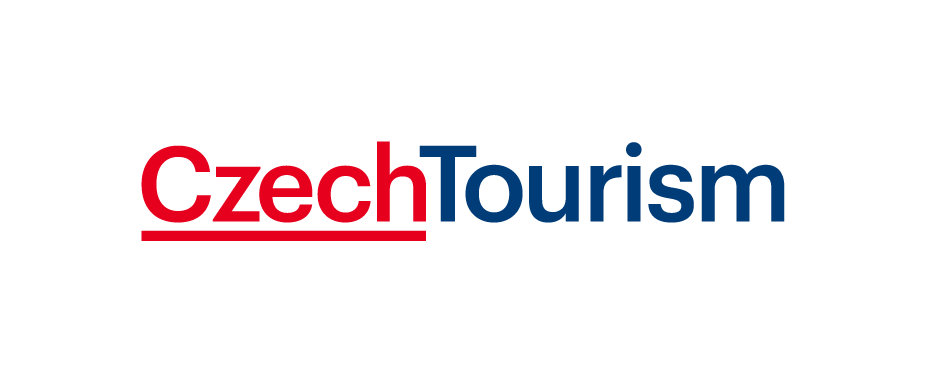 Docházkový list úklidu – denní v rámci pracovního týdneVyplňují jednotliví pracovníci úklidu jmenovitě - dle režimu úklidu.Za správnost údajů odpovídá odpovědná osoba poskytovateleJméno a příjmeníJméno a příjmeníJméno a příjmeníJméno a příjmeníJméno a příjmeníJméno a příjmeníJméno a příjmeníJméno a příjmeníJméno a příjmeníJméno a příjmeníPondělí       Pondělí       Úterý      Úterý      Středa       Středa       Čtvrtek     Čtvrtek     Pátek      Pátek      Pracovník 1Čas příchod / odchodPracovník 2Čas příchod / odchodPracovník 3Čas příchod / odchodPracovník 4Čas příchod / odchodPracovník 5Čas příchod / odchodDatumJméno odpovědné osoby v poslední den pracovního týdne